SSpencer’s Brook‑Northam Railway Extension Act 1963Portfolio:Minister for TransportAgency:Public Transport Authority of Western AustraliaSpencer’s Brook‑Northam Railway Extension Act 19631963/018 (12 Eliz. II No. 18)5 Nov 19635 Nov 1963Reprint 1 as at 10 Jun 2005 Reprint 1 as at 10 Jun 2005 Reprint 1 as at 10 Jun 2005 Reprint 1 as at 10 Jun 2005 Standardisation of Formatting Act 2010 s. 52010/01928 Jun 201011 Sep 2010 (see s. 2(b) and Gazette 10 Sep 2010 p. 4341)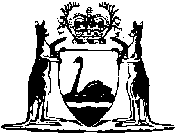 